August 19, 2019Via Certified MailBRAD BEAUMONTSHIPLEY CHOICE LLC D/B/A SHIPLEY ENERGY415 NORWAY STYORK PA 17403-2531					RE:	Continuous Bond 						Shipley Choice LLC						Docket Number- A-2012-2325309Dear Sir/Madam:Please find under cover of this letter the financial instrument filed by Shipley Choice LLCbecause it is not acceptable.  The Commission requires a supplier to file an original bond, letter of credit, continuation certificate, amendment, or other financial instrument as part of a supplier’s licensing requirements under Section 2809(c) of the Pennsylvania Public Utility Code, including naming the Pennsylvania Public Utility Commission as the beneficiary or obligee of the security instrument along with all other required information on the document. The line indicating the date on which the instrument was signed, sealed and dated  is August 29 , 2019.  This future date is not acceptable and must reflect the actual date the bond is signed and sealed by the principal and issuer.  Please file the corrected, originally signed and sealed security instrument with my office within 20 days of the date of this letter, preferably by overnight delivery.Sincerely,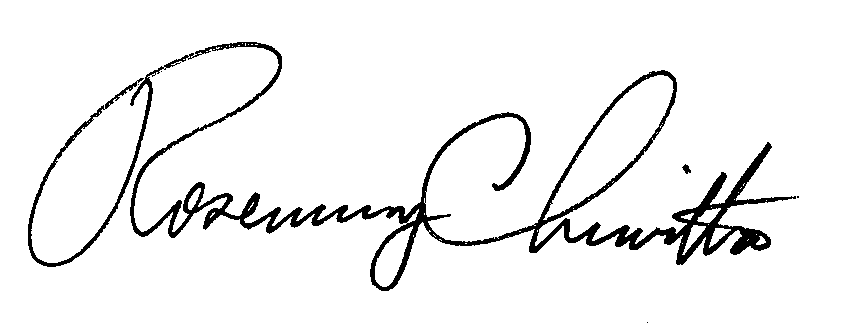 Rosemary ChiavettaSecretary of the CommissionEnclosuresRC:jbs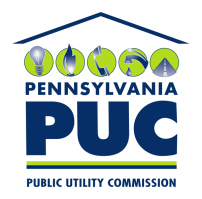  PUBLIC UTILITY COMMISSION400 NORTH STREET, KEYSTONE BUILDING, SECOND FLOORHARRISBURG, PENNSYLVANIA  17120IN REPLY PLEASE REFER TO OUR 